Kangasalan Latu ry	Toimintasuunnitelma vuodelle 2023	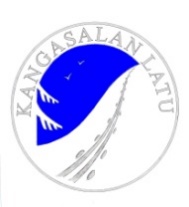 Kangasalan Ladun tarkoitus, toiminta-alue ja kohderyhmät.Kangasalan Ladun toiminnan tarkoituksena on saada mahdollisimman moni ihminen liikkumaan säännöllisesti, oman kunnon edellyttämillä ehdoilla. Tutkimusten mukaan säännöllinen liikunta edistää kuntoa ja ylläpitää terveyttä edistävää toimintaa. Toimintamuotojamme ovat mm. retkeily sen eri muodoissa, maastopyöräily, sisäliikuntamuodoista lentopallo ja kuntosali, lapsia liikuttavat Muumien hiihto- ja retkeilykoulut, Suomen Ladun erilaiset teematapahtuman ovat myös ohjelmassamme.  Toiminnassamme voi olla mukana vauvasta vaariin oman kunnon ja halujen mukaan. Toimimme Kangasalan ja lähikuntien alueella ja harjoitamme yhteistoimintaa lähikuntien latuyhdistysten kanssa. Tapahtumamme ovat avoimia ja niihin voivat osallistua myös yhdistykseemme kuulumattomat henkilöt.Aikuisliikunta:Kuntolentopallo, haetaan kaupungilta vuoro yhden kerran viikossa tiistai illaksi, kevät- ja syyskaudeksi Huutijärven  koululta klo 16.30. Kesäksi anotaan yksi vuoro Mäyrävuoren ulkokentältä..Kuntosalivuoroja haetaan kaupungilta kevät ja syyskaudeksi  Pitkäjärven koulun kuntosaliin maanantaiksi klo 17.00-18.00 ja keskiviikoksi kello 18:00- 19:00, mikäli halukkaista riittää, myös kesäajaksi varataan kuntosalivuoro jäsenistön käyttöön.Hiihtoretkiä tammikuu - maaliskuu lumitilanteen mukaan v. 2023Maastopyöräily ympäri vuoden 1 – 2 kertaa viikossa, eri tasoisia lenkkejä, osa tarkoitettu lapsille ja nuorille pyöräilijöille  Rakastu retkeilyyn kurssi, järjestetään keväällä kolmena viikonloppuna, kurssilla harjoitellaan retkeilyn perustaitoja ja yöpymistä ulkona.Kevään patikkaretki, koko päivän retki tehdään toukokuussa 2023, kohteena Seitsemisen kansallispuiston vähemmän kuljetut polut.Kävelyretkiä lähimaastoihin tehdään sunnuntaisin klo 10.00 huhtikuusta marraskuuhun v. 2023, pääosin kuljetaan Kangasalan metsissä, mutta myös muutama retki lähikuntien reiteillä.Kirkkovenesoutu kesällä Haapaniemi - Hautsaaren kota Roineella ,mikäli saadaan lähtijöitä riittävä määrä.Melontaretki, aika ja paikka avoin Nuku yö ulkona tapahtuma  Suomen Ladun teemapäivänä, 27.8.2023.  Harjukävely, patikoidaan päivän aikana reitillä Pälkäneeltä Kangasalle loppusyksyllä 2023.Kansallispuistoretki,  syksyn perinteinen ruskaretki Tunturikerho Kolbman kanssa syyskuun viimeisenä sunnuntaina 29.9., paikka on vielä avoin.Lapset, perheet, nuoret:Ulkoilupäivä,  toukokuun alussa Katajajärven laavulla koko perheen voiminMuumi hiihtokoulu helmikuussa 2023 Sorolan montulla.Muumi retkeilykoulu syksyllä 2023 Vallitun laavun lähimaastossa.Polkujuoksu, muutama koko perheelle tarkoitettu polkujuoksutapahtuma kesällä, Tampereen Taivaltajat järjestäjänä Marja- ja sieniretki syksyllä sieni/marjastusretki, koko perheelle.Koululaisten syyslomaretki järjestetään lokakuussa 2023 (vko 42)Lyhtykävely, koko perheen iltaretki Vallitun laavulle viikko 47 tai 48. Yhdistystoiminta:Toiminnan kehityshankkeet, työryhmien perustaminen tarvittaessa, Suomen Ladun järjestämät kurssit (nuoria kiinnostavien tapahtumien haku).Toimihenkilöiden koulutus (SL järjestökoulutukset) ja aktivointi.Uusien vetäjien koulutus tarpeen mukaan koko toimintakautena (SL koulutukset/kurssit) ja sitouttaminen mukaan toimintaan, yhdistys maksaa osallistujien kurssimaksut.Yhdistyksen vuosikokous huhtikuussa 2023 ja hallituksen kokoukset 8 kertaa vuodessa.Suomen Ladun liittokokoukset keväällä ja syksyllä.Hämeen latualueen kokoukset, latualueen kokoukset SL-liittokokousten yhteydessä. Yhteistyö:Kangasalan kaupungin liikunta- ja koulutoimen ja varhaiskasvatuksen, kaavoituksen sekä naapurikuntien liikuntatoimen kanssa.Paikallisten yritysten tapahtumissa mukanaNaapuriyhdistysten kanssaMaanomistajien kanssa, joiden mailla on hiihtolatuja ja retkeilyreittejä.Suomen Ladun ja liike-elämän kanssaViestintä ja jäsenhankinta:Kotisivut: www.kangasalanlatu.fiFacebook : www.facebook.com/kangasalanlatuMuut: sähköposti, paikallissanomat(KS/Shl) ja ilmoitustaulut, esim. lukio, päivittäistavarakaupat, messutapahtumatJäsenhankinta: erilaiset tapahtumatVarainhankinta:Jäsenmaksutulot Tulot järjestetyistä tapahtumistaLatukahvion myyntiYhteiskunnan tukiMuut:Kyötikkälän latukahvio, tammi – maaliskuussa 2023, hoidetaan latukahviota Kyötikkälässä Kangasalan kaupungin kanssa tehdyn sopimuksen mukaan hiihtokauden ajan lauantaisin ja sunnuntaisin klo 10.00 -16.00.Talkoot  Puutalkoita sekä Katajajärvellä, että Naapin kotalaavulla Varsamäessä.Kulttuuri ja hyvinvointitori, ollaan yleisötapahtumassa mukana Pikkolan tapahtumakentällä huhtikuussa.  .